Application de la semaine (2 pages)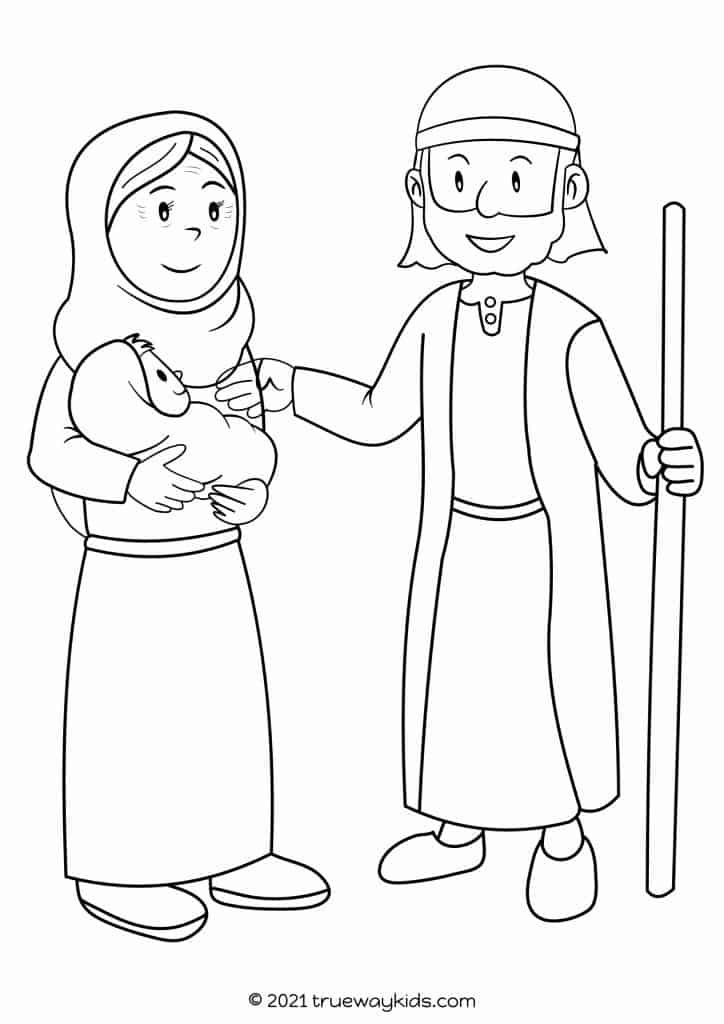 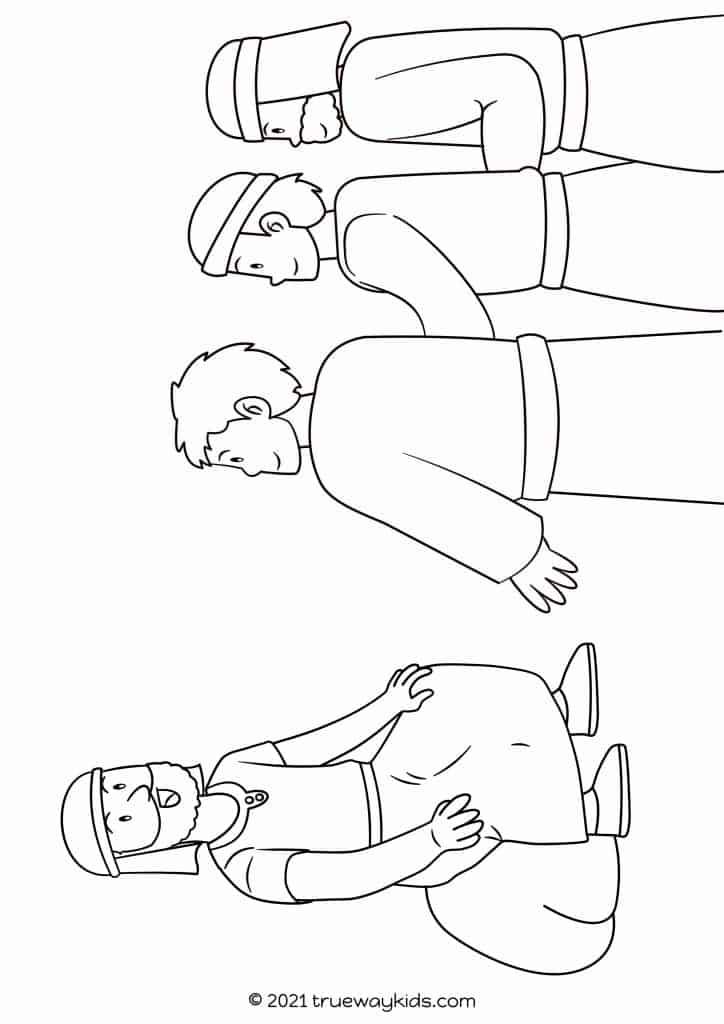 